Informe EspecialPerspectivas del desarrollo de infraestructura en LatinoaméricaEl estudio realizado por KPMG se basó en una encuesta realizada a 81 profesionales del sector público de toda Latinoamérica, región que solo invierte entre el 2% y el 3% de su PBI en infraestructura, cuando lo recomendable es el 5%. Los principales obstáculos son la falta de recursos; la politización de las prioridades del proyecto; y la ausencia de una planificación estratégica de largo plazo.Buenos Aires, 4 de febrero de 2020 / KPMG. La infraestructura, que es uno de los sectores de mayor impacto socioeconómico en todo Latinoamérica, enfrenta desde hace años algunos problemas asociados al reducido volumen de inversiones en áreas prioritarias para la población y el crecimiento económico de sus países. Y el rol del sector público aparece como un elemento fundamental para revertir este escenario.El estudio “Los cambios en Infraestructura en América Latina. Perspectivas del sector público”, realizado por KPMG América Latina, se basó en las respuestas a una encuesta realizada entre marzo y mayo del 2020 a 81 profesionales del sector público de Latinoamérica. El informe brinda una visión general del área de infraestructura incluyendo, entre otros aspectos, los desafíos que enfrentan los gobiernos para incrementar las inversiones e iniciativas en este sector. Por ejemplo, la región invierte actualmente entre el 2% y el 3% de su PBI en infraestructura, cuando la recomendación internacional, o de “buena práctica”, es que esta cifra alcance al menos el 5%.No obstante, debe señalarse que existen algunos obstáculos que impiden alcanzar ese porcentaje. Según los resultados del estudio los principales impedimentos son: 1) falta de recursos; 2) politización de las prioridades del proyecto; y 3) ausencia de una planificación estratégica de largo plazo. A pesar de ello, algunas iniciativas serán cruciales para mejorar el nivel de estas inversiones. En esa misma línea de análisis se pueden citar: a) despolitización de la gestión de las políticas públicas relacionadas a infraestructura; b) mejora de la formación de los profesionales del sector público; y c) un mayor uso de las Asociaciones Público-Privadas (APP).El papel social de la infraestructuraPara responder a los impactos de la pandemia, la atención del sector público se ha concentrado en la recuperación económica y la infraestructura. Sin embargo, no basta simplemente con invertir, es necesario que los recursos sean provistos con mayor transparencia y, entre otras cualidades, que se consideren también los criterios ambientales, sociales y de gobierno corporativo (ESG), que tanta relevancia están teniendo en la economía. Dado que el desarrollo de obras de infraestructura puede tener un rol social clave, especialmente en el contexto actual de la crisis pandémica, los gobiernos deben poder asegurar que los más vulnerables estén en el centro de sus políticas y decisiones. “Para ello, se necesita una agenda progresista que incluya aportes más significativos al sector social, al tiempo que deben despolitizarse los planes y prioridades de infraestructura. Esto resulta fundamental para que el sector sea un catalizador de la recuperación económica en el período posterior a COVID-19”, comentó Fernando Faría, socio líder de la industria de Infraestructura de KPMG en América Latina.-Para acceder al informe completohttps://assets.kpmg/content/dam/kpmg/co/sac/pdf/2021/02/kpmg_infraestructura_americalatina_esp2.pdfAcerca de KPMG InternacionalKPMG es una organización global de firmas de servicios profesionales independientes que brindan servicios de auditoría, impuestos y asesoría. Operamos en 147 países y territorios y contamos con más de 219.000 personas trabajando en firmas miembro en todo el mundo. KPMG, una sociedad argentina – legalmente autónoma e independiente - firma miembro de la red de firmas miembro independientes de KPMG afiliadas a KPMG International Ltd., una entidad privada inglesa limitada por garantía que no brinda servicios a clientes.KPMG Argentina En Argentina somos un equipo multidisciplinario integrado por más de 1.250 profesionales que ofrecemos servicios de asesoría, impuestos y legales y auditoría. Contamos con oficinas en la Ciudad de Buenos Aires, Córdoba y Rosario, y representaciones comerciales en Mendoza y Tucumán que nos permiten consolidar nuestra posición en el mercado y fortalecer la presencia en los centros estratégicos del país. Contactos de PrensaContactos de PrensaContactos de PrensaContactos de PrensaContactos de PrensaContactos de PrensaContactos de PrensaContactos de PrensaContactos de PrensaClaudio Negrete WilliamsGerente de Comunicaciones KPMG Argentinacnegretewilliams@kpmg.com.arTel: 4316-5700 interno 5895Stella Rey PalermoDirectora de Clientes y Mercados, Marketing y ComunicacionesKPMG Argentinastellarey@kpmg.com.arTel: 11 4316-5700 interno 5981  Tamara Vinitzky  Socia a cargo de Clientes & Mercados,   Marketing & Comunicaciones y Diversidadtvinitzky@kpmg.com.ar  Tel:11 4316 5828https://home.kpmg/ar/es/home/media/press-releases.htmlClaudio Negrete WilliamsGerente de Comunicaciones KPMG Argentinacnegretewilliams@kpmg.com.arTel: 4316-5700 interno 5895Stella Rey PalermoDirectora de Clientes y Mercados, Marketing y ComunicacionesKPMG Argentinastellarey@kpmg.com.arTel: 11 4316-5700 interno 5981  Tamara Vinitzky  Socia a cargo de Clientes & Mercados,   Marketing & Comunicaciones y Diversidadtvinitzky@kpmg.com.ar  Tel:11 4316 5828https://home.kpmg/ar/es/home/media/press-releases.htmlClaudio Negrete WilliamsGerente de Comunicaciones KPMG Argentinacnegretewilliams@kpmg.com.arTel: 4316-5700 interno 5895Stella Rey PalermoDirectora de Clientes y Mercados, Marketing y ComunicacionesKPMG Argentinastellarey@kpmg.com.arTel: 11 4316-5700 interno 5981  Tamara Vinitzky  Socia a cargo de Clientes & Mercados,   Marketing & Comunicaciones y Diversidadtvinitzky@kpmg.com.ar  Tel:11 4316 5828https://home.kpmg/ar/es/home/media/press-releases.htmlClaudio Negrete WilliamsGerente de Comunicaciones KPMG Argentinacnegretewilliams@kpmg.com.arTel: 4316-5700 interno 5895Stella Rey PalermoDirectora de Clientes y Mercados, Marketing y ComunicacionesKPMG Argentinastellarey@kpmg.com.arTel: 11 4316-5700 interno 5981  Tamara Vinitzky  Socia a cargo de Clientes & Mercados,   Marketing & Comunicaciones y Diversidadtvinitzky@kpmg.com.ar  Tel:11 4316 5828https://home.kpmg/ar/es/home/media/press-releases.htmlClaudio Negrete WilliamsGerente de Comunicaciones KPMG Argentinacnegretewilliams@kpmg.com.arTel: 4316-5700 interno 5895Stella Rey PalermoDirectora de Clientes y Mercados, Marketing y ComunicacionesKPMG Argentinastellarey@kpmg.com.arTel: 11 4316-5700 interno 5981  Tamara Vinitzky  Socia a cargo de Clientes & Mercados,   Marketing & Comunicaciones y Diversidadtvinitzky@kpmg.com.ar  Tel:11 4316 5828https://home.kpmg/ar/es/home/media/press-releases.htmlClaudio Negrete WilliamsGerente de Comunicaciones KPMG Argentinacnegretewilliams@kpmg.com.arTel: 4316-5700 interno 5895Stella Rey PalermoDirectora de Clientes y Mercados, Marketing y ComunicacionesKPMG Argentinastellarey@kpmg.com.arTel: 11 4316-5700 interno 5981  Tamara Vinitzky  Socia a cargo de Clientes & Mercados,   Marketing & Comunicaciones y Diversidadtvinitzky@kpmg.com.ar  Tel:11 4316 5828https://home.kpmg/ar/es/home/media/press-releases.htmlClaudio Negrete WilliamsGerente de Comunicaciones KPMG Argentinacnegretewilliams@kpmg.com.arTel: 4316-5700 interno 5895Stella Rey PalermoDirectora de Clientes y Mercados, Marketing y ComunicacionesKPMG Argentinastellarey@kpmg.com.arTel: 11 4316-5700 interno 5981  Tamara Vinitzky  Socia a cargo de Clientes & Mercados,   Marketing & Comunicaciones y Diversidadtvinitzky@kpmg.com.ar  Tel:11 4316 5828https://home.kpmg/ar/es/home/media/press-releases.htmlClaudio Negrete WilliamsGerente de Comunicaciones KPMG Argentinacnegretewilliams@kpmg.com.arTel: 4316-5700 interno 5895Stella Rey PalermoDirectora de Clientes y Mercados, Marketing y ComunicacionesKPMG Argentinastellarey@kpmg.com.arTel: 11 4316-5700 interno 5981  Tamara Vinitzky  Socia a cargo de Clientes & Mercados,   Marketing & Comunicaciones y Diversidadtvinitzky@kpmg.com.ar  Tel:11 4316 5828https://home.kpmg/ar/es/home/media/press-releases.htmlClaudio Negrete WilliamsGerente de Comunicaciones KPMG Argentinacnegretewilliams@kpmg.com.arTel: 4316-5700 interno 5895Stella Rey PalermoDirectora de Clientes y Mercados, Marketing y ComunicacionesKPMG Argentinastellarey@kpmg.com.arTel: 11 4316-5700 interno 5981  Tamara Vinitzky  Socia a cargo de Clientes & Mercados,   Marketing & Comunicaciones y Diversidadtvinitzky@kpmg.com.ar  Tel:11 4316 5828https://home.kpmg/ar/es/home/media/press-releases.htmlkpmg.com/socialmedia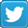 kpmg.com/socialmediakpmg.com/socialmediakpmg.com/socialmediakpmg.com.arkpmg.com.arkpmg.com.arkpmg.com.arkpmg.com.ar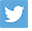 @KPMGArgentina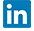 KPMG ArgentinaKPMG Argentina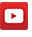 KPMG Argentina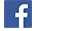 KPMG AR Talentoskpmg.com/app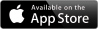 kpmg.com/appkpmg.com/appkpmg.com/appkpmg.com/appkpmg.com/appkpmg.com/appkpmg.com/appkpmg.com/app